Saturday, September 19, 2020 / 9:00 am to 4:00 pmVENDOR/EXHIBITOR APPLICATION	Date: ____________________________Business/Company Name: ______________________________________________________________________________Contact Name: _________________________________________________________________________________________Telephone: _________________________Email______________________________________________________________Website/Facebook/etc.: _________________________________________________________________________________Complete Mailing address: _______________________________________________________________________________________________________________________________________________________________________________________Circle ONE category that best describes your booth request:(We do not accept direct sales vendors.)Arts/Crafts         Nature/Science         Recycling/Conservation         Food/BeverageHealth/Fitness         Natural Products         Lawn/Garden         Cultural/CommunityDescription of goods or services: __________________________________________________________________________________________________________________________________________________________________________________If you plan to do a demonstration at your booth (optional) please describe it: _________________________________________________________________________________________________________________________________________If you plan to have an activity for children at your booth (optional) please describe it: __________________________________________________________________________________________________________________________________*We would love to have a photo of your booth or product to be used in our promotion of the festival!*Send 1 or 2 photos with your business name to: cgsagartz@carolina.rr.com (optional)Please send this form, your booth request, the signed disclaimer form, and check made payable to UCEMGVA, Union County Extension Master Gardener Volunteer Association, Attn: Heritage Festival, Union County Agricultural Center, 3230 Presson Road, Monroe, NC 28112 by 9/9/20. Please direct any questions to Tina Sagartz at cgsagartz@carolina.rr.com or 336-414-6382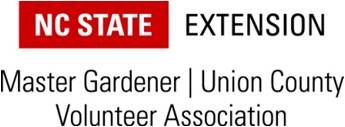 BOOTH OPTIONS & PRICINGBusiness/Company Name: __________________________________________________________________Outdoor Booth, 10’ x 12’ (We recommend that you bring a tent) .…..….……….………. $25.00 _____________Outdoor Booth, Non-profit, 10’ x 12’…………………………………………………………………….. FREE _____________8’ table & 2 chairs available for rent for outside vendors (optional)…….…………. $10.00 ____________Hallway Booth (hallway limited to 12 vendors) approx. 8’ x 6’ space, 8’ table and 2 chairs included:				Early bird (Before July 21st)……..…………………………… $50.00_____________					After July 21st …………………………………..……… $65.00_____________Hallway booth, Non-profit, 8’ x 6’ space, 8’ table and 2 chairs included:					Early bird (Before July 21st)…………………………..………. $25.00_____________					After July 21st …………………………………….........$40.00_____________Ballroom C booth (limited to 20 vendors) 10’ x 10’ space, 8’ table and 2 chairs included: 				Early bird (Before July 21st)…………..………………………. $60.00_____________					After July 21st …………………………………..………. $75.00______________Ballroom C booth, Non-profit, 10’ x 10’ space, 8’ table and 2 chairs included: 				Early bird (Before July 21st)…………..………………….……. $35.00_____________					After July 21st …………………………………..…………$50.00_____________If you have marked Ballroom C, and your business is kid-focused, would you like for your booth to be located in the KidZone/Ballroom A?  YES!   (Please Circle)I require access to ELECTRICITY/ to WATER (Please Circle)                               TOTAL: $ __________________DISCLAIMER & SIGNATUREIn consideration of being allowed to participate as a Vendor at the 2020 Union County Heritage Festival, the Vendor agrees as follows.  Vendor agrees to protect, defend and indemnify and hold harmless North Carolina Cooperative Extension, North Carolina State University, the Union County Extension Master Gardener Volunteer Association, and Union County (collectively, the “Indemnitees”), and each Indemnitee’s respective agents, trustees, officers and employees free and harmless from and against all losses, professional fees, costs, damages, and other expenses or liabilities of every kind and character arising out of relating to any and all claims, liens, demands, obligations, actions, proceedings, or causes of action of every kind in connection with or arising out of the Union County Heritage Festival that are due in whole or in part, to the negligence of the Vendor, its officers, employees, subcontractors or agents. Vendor waives, releases and discharges, the Indemnitees, their respective agents, volunteers, trustees, officers, and employees of and from any and all claims, damages, demands, costs, liability and causes of action whatsoever that may arise as a result in participation in the Union County Heritage Festival, including but not limited to any claims, cause of action, liabilities, damages, demands and costs, including attorney’s fees, related to the loss of or injury to any of the Vendor’s person of property.  This waver and release shall inure to the benefit of the Indemnitees, and shall bind Vendor along with its employees, heirs, legal representatives, assigns and successors in interest of the Vendor or any member thereof.  The Vendor agrees to abide by all Rules and Regulations set forth this Union County Heritage Festival 2019 application and brochure. Signature:Date: